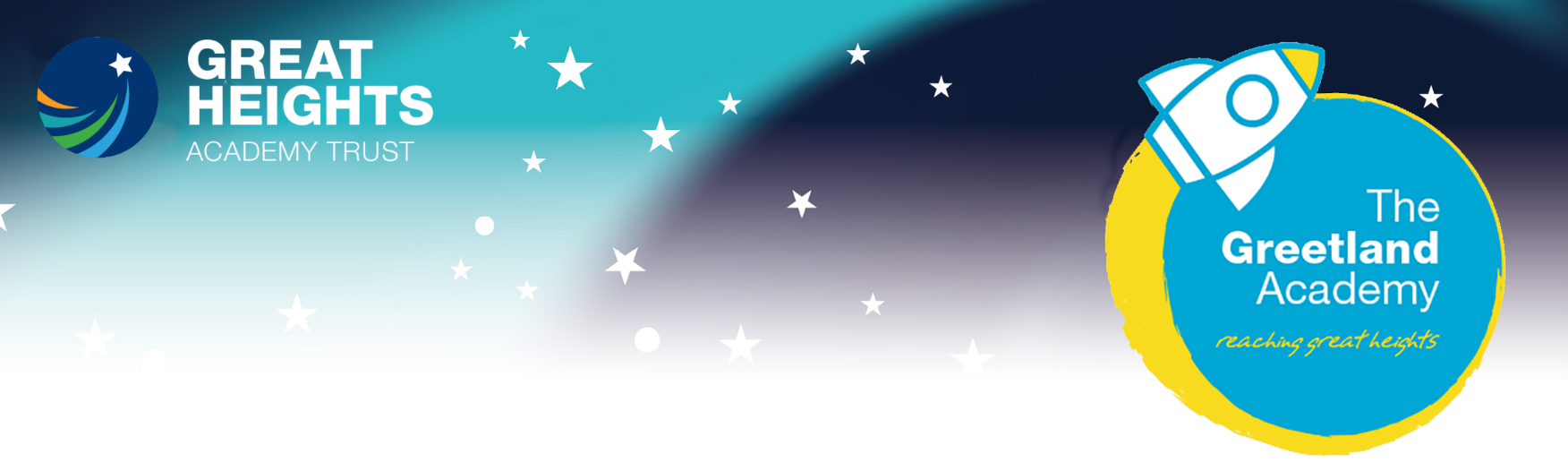 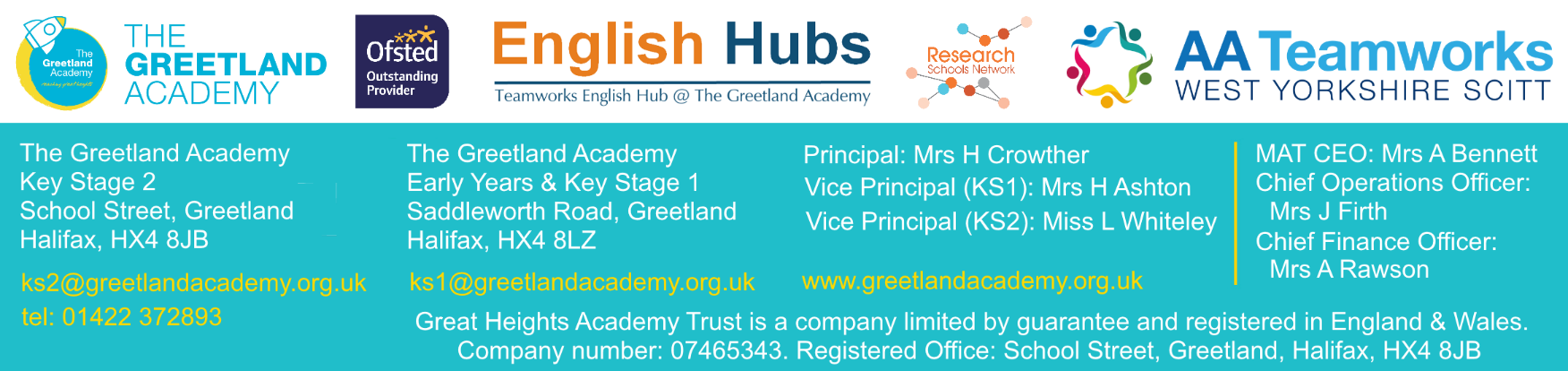 YEAR 6 PERMISSION  Child’s Name……………………………………………………………………….  		 Class………………………………………I give permission for my child to spend the day at the KS1 site on Friday 26th May                                        Yes/NoI give permission for my child to walk home from the KS1 site at the end of the school day. 		Yes/NoSigned…………………………………………………………….(Parent/Guardian)    	Date………………………………………